Attachment L – Flyer child recruiting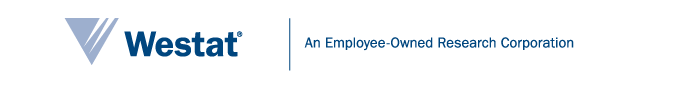 Child Participants Needed - Receive $50Seat Belt Fit Study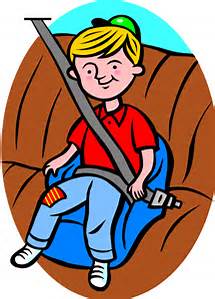 Westat Child Seat Belt Fit StudyCall us at 1-855-583-5987Westat Child  Seat Belt Fit StudyCall us at 1-855-583-5987Westat Child  Seat Belt Fit StudyCall us at 1-855-583-5987Westat Child  Seat Belt Fit StudyCall us at 1-855-583-5987Westat Child  Seat Belt Fit StudyCall us at 1-855-583-5987Westat Child  Seat Belt Fit StudyCall us at 1-855-583-5987Westat Child  Seat Belt Fit StudyCall us at 1-855-583-5987Westat Child  Seat Belt Fit StudyCall us at 1-855-583-5987Westat Child  Seat Belt Fit StudyCall us at 1-855-583-5987Westat Child  Seat Belt Fit StudyCall us at 1-855-583-5987Westat Child  Seat Belt Fit StudyCall us at 1-855-583-5987Westat Child  Seat Belt Fit StudyCall us at 1-855-583-5987Westat Child  Seat Belt Fit StudyCall us at 1-855-583-5987Westat Child  Seat Belt Fit StudyCall us at 1-855-583-5987Westat Child  Seat Belt Fit StudyCall us at 1-855-583-5987Westat Child  Seat Belt Fit StudyCall us at 1-855-583-5987Westat Child  Seat Belt Fit StudyCall us at 1-855-583-5987Westat Child  Seat Belt Fit StudyCall us at 1-855-583-5987